West Hartford Public Schools continues to see steady changes in our racial, ethnic and socio-economic demographics and embraces the richness that diversity brings. The Equity and Diversity Council (EDC) currently exists as a faculty and staff advisory that seeks to promote equity, advance diversity, and foster inclusiveness, acceptance, mutual respect and support, civility and non-discrimination across all areas of our district’s programs and services.  The work of the EDC is aligned with the WHPS’ mission and vision for Clear Paths. Bright Futures. No Limits.. The EDC is a district-wide structure that serves to develop systemic approaches to enhancing our policies, practices, programs and the teaching and learning process.  To this end, the EDC aims to ensure equitable opportunities and support for each and every student.  Further, the EDC applies a real-time equity lens to closely examine Board policies and identify impact for opportunities and barriers. Activities and Outcomes of the Core EDCMembership/Leadership:This past year, members volunteered to serve as Subcommittee Chairs.  Their leadership has strengthened the structure and communication of the EDC. Two educators volunteered to serve as Core EDC Co-Chairs to support and assist the Director of Diversity Advancement Building Representatives reported back to their schools key highlights summarizing the work of the EDC and shared EDC created resourcesThe role of ‘EDC Greeter’ was established to welcome newcomers as visitors to EDC meetingsMeetings: The Core EDC met 6 times.  The EDC Subcommittees met formally 3 times (and at other times to plan activities or work on projects) The Subcommittee Chairs met 4 times.The meeting schedule is set during the summer and posted on the EDC webpage of the WHPS website at www.whps.org/edc with active links to resources and eventsPresentations/EDC Member Collaborations:Professional Learning and Evaluation Committee (Four times this past year)Conard High School PTO – Uncovering Unconscious Bias Elementary Schools PTO (Hosted by Norfeldt) – Uncovering Unconscious BiasWHPS Parent Teacher Council (PTC)- Equity and Diversity Council UpdateWHPS Board of Education –Building our Cultural Competence- EDC Update, Equity and Excellence UpdateDuffy PTO – Diverse LiteratureFirst Baptist Church of West Hartford-  Equity and Diversity in the WHPSWest Hartford Rotary- Inspiring EquityHealth and PE CSI- Health and PE Culturally Responsive PracticePara PD- Cultural Competence 101; Cultural Competence 102; LGBTQ Awareness Professional Learning: All off-site professional learning requests are carefully reviewed and approved judiciously with the expectation that participants share new learning and resources within the district.  NCCJ Two-Day Anti-Racism ConferenceTransgender and GenderQueer Public School Students: School Safety in an Era of Uncertainty WHPL Book Buzz-Teaching Equity and Diversity to Young Children Graustein Inspiring Equity Community Learning SeriesRacial Justice TrainingReaching for Inclusive Excellence Micro-Aggressions Awareness Train the TrainerCREC Family Engagement ConferenceDebby Irving- Waking Up White- Book reading and Workshop Pat Kelly and Carroll Blake- Modern Racism CREC- Cultural TimelineElijah Nealy, PhD- Raising Transgender Youth with Love and CareCollege Board Preparate’ – Attended by Conard FEOD Program Coordinator- April 2018 Hosted CREC Regional Dine and Discuss- Understanding and Breaking the Cycle of Escalating BehaviorCITs:  Culturally Responsive Teaching and the Brain based on the work of Zaretta Hammond and Culturally Responsive Pedagogy based on the work of Geneva GayParent Meetings: The Director of Diversity Advancement and EDC members met with parents of elementary, middle and high school 18 times at their request for specific equity and diversity relevant purposes.  Consultation and Collaboration: The Director of Diversity Advancement and EDC membersProvided consultation to Southington Women for Progress regarding the development of the EDCProvided consultation to Southington Public Schools regarding Open Choice practices Consulted with Hanover Research Met with Great by 8 to discuss how they can support our work with parents of elementary school childrenFacilitation of Collaborative Inquiry Teams (CIT), centered around culturally responsive teaching and the brain; culturally responsive differentiation in the music and arts classrooms; and developing curriculum that is culturally responsive Review of athletic coaches’ training modules to ensure the inclusion of a cultural competence module, reinforced through modeling and practice by adults (coaches) and students(athletes and team captains)Collaboration with the Professional Learning and Evaluation Committee (PLEC) on activities that include building capacity of the membership to lead school-based cultural competence professional learning experiencesParticipated in Sheff v. O’Neil research re: Open Choice/School Integration District-wide and School-based Support: The EDC vetted proposals, programs and resources for school-based implementation relevant to cultural competencyThe EDC supported school-based programs and efforts relevant to cultural competencyThe EDC participated in, supported and promoted the Inspiring Equity Project: We All Have a Story to Tell which culminated in storytelling, stories of how individuals and groups inspire equity captured in a book, and a 2-night exhibit.  The project has inspired other school-based projects at Charter Oak, Norfeldt, Whiting Lane and Wolcott with other schools exploring similar projects EDC SUBCOMMITTEESThe five subcommittees of the EDC’s priorities, strategic choices, targeted outcomes and recommendations are framed by the District Development Plan Goals.Ethnic Affairs CommitteeThis subcommittee is a local level of the Ethnic Minority Affairs Committee of the Connecticut Education Association composed of educators and administrators across the district who collaborate, plan, and support programs and opportunities for expanding and sustaining diversity. We are comprised of two action work groups:The Educators’ Ethnic Affairs aims to build a network of support for our educators of color and identify more ways to increase the racial and ethnic diversity of our certified staff.  These efforts throughout the year have also strengthened support for our Future Educators of Diversity high school ‘grow-your-own’ aspiring educator pipeline program.  Activities and Outcomes of the Ethnic Affairs SubcommitteeRecruitingCREC MTR Career FairUConn Teacher Recruiting FairWHPS Career FairHBCU membershipThe Directors of Diversity Advancement and Human Resources are members of the CREC Minority Teacher Recruiting Network Examination of hiring practices and human capital strategiesSupportPersonalized outreach to teachers of colorParticipation in Regional Teacher of Color Network at CCSU (EDC hosted the first network session with HPS)Future Educators of Diversity Program provides encouragement, training, mentorship, and support for high school students of color to enroll in a CT teacher preparation program. The program was created and sustained by school administrators, district leaders, and teachers in the West Hartford Public Schools. The goals of this program are to ensure that future minority educators are identified, mentored, and encouraged to build relationships with those who can support them in their journey to becoming West Hartford professional educators. Students who successfully complete the program, meet higher education requirements, and complete educational certification will be guaranteed an interview for employment opportunities in the WHPS.This program enables WHEA teachers, administrators, and university partners to collaborate on an extended basis with these potential minority educators. Participants will work to develop supportive relationships to ensure a successful pathway to becoming a CT educator. This is accomplished by:1. Providing a high school teaching training program including classes, internships, and student teaching experiences.2. Establishing and supporting participants’ college application process to CT educator certification programs through collaboration with State University admissions personal.3. Provide ongoing mentorship for participants by teachers and administrators during the program and process of becoming an educator, including academic skill set training and university linkage.4. Receiving the support of the district human resources department to provide interviews for participants who have completed the WHPS FEOD program and educational certification requirements.Activities and Outcomes of the Future Educators of Diversity ProgramFuture Educators of Diversity was piloted at Conard in 2015 in collaboration with the University of Connecticut.  This year, Future Educators of Diversity has expanded to Hall High School and the local college partnerships supporting the program have since grown as well    There are currently just over 30 Conard future educators in the program between both schools Future Educators of Diversity Club (FEOD) was launched at HallConard and Hall FEOD came together for a winter mixer and workshopConard and Hall FEOD hosted a fall college fair in which FEOD local partnering college representatives attendedProgram participants attended the UConn Leadership In Diversity (LID) Conference on March 24Program participants attended a Fall HBCU Fair on April 7FEOD at each school met monthly and engaged in seminars and activities to learn and practice principles and methodologies of teaching (e.g.  Classroom Management Seminar; Learning Intentions); post-secondary education pathways; career pathways. Students heard from guest speakers from colleges and from WHPS. Students also observed models of effective teaching and processed what they observedParticipants reviewed literature and research relevant to teacher diversity, minority teacher shortage, anti-bias educationFEOD at both schools recruited building-based educators to serve as mentors for student participantsFEOD students participated in student-led Cultural Competence CSIs. Hall FEOD students are filming a Student Voices segment to raise awareness about micro-aggressions and share advice and ideas for how to prevent and address it Hall FEOD students designed and led 8th grade middle to high school transition presentationsBoth schools have engaged parents in awareness of program and as mentors for students in the FEOD programFamily and Community Engagement  The members of the Family Engagement subcommittee believe that the approaches and strategies designed for family participants of the Open Choice program may be of benefit to WH resident families. Elements of study and subcommittee work addresses barriers to and opportunities for engagement.   WHPS’ definition of ‘family engagement’ through the lens of equity:   Family Engagement is the result of a relationship between the family and the school where families and school representatives work in partnership to best foster student achievement and social emotional well-being.The Family and Community Engagement subcommittee has worked closely with the Open Choice Enhancement subcommittee to collaborate on efforts to welcome and engage families of the West Hartford Public Schools. Activities and Outcomes of the Family and Community Engagement SubcommitteeThe subcommittee has worked to establish district norms for how we define and measure effective family engagement and partnership.  The four schools are involved in a Welcoming Schools Pilot (Wolcott, Norfeldt, KPMS, & BMS) which includes: Focus groups of families (to date, Norfeldt and Wolcott have hosted focus groups).  Walk-throughs- All four pilot schools have had visiting teams to visit one another's schools for welcoming schools assessments.  Parent surveys- One school has distributed a 10-question survey and has received parent feedback.  The other pilot schools are evaluating the best time to distribute the survey to avoid over surveying (e.g.  Recently:  School Climate Survey, Re-Thinking School Start Times)  Website Walk-Through-School websites and parent information are being reviewed by EDC membersAll other schools are completing self-assessments of their current practices in family engagementThe data from the Welcoming Schools pilot will be examined and used to guide improvement, effective measures and pilot expansionWolcott conducted parent outreach to families living in the Hillcrest community.  Report card conferences were held at the Hillcrest Avenue Neighborhood Outreach Center (HANOC) in the fall.  Open Choice EnhancementThe Open Choice Enhancement subcommittee recognizes that the unique sacrifices and needs of Open Choice families require more individualized study and support beyond what WHPS does for West Hartford resident families.  Challenges that Open Choice families face may not be common for West Hartford families, and all school staff need to be aware  (i.e. Families with students in multiple districts, multiple schools within district, transportation challenges - before, after, snow delay, etc.).  The Open Choice Enhancement subcommittee has worked closely with the Family and Community Engagement subcommittee to collaborate on efforts to welcome and engage families of the West Hartford Public Schools. Activities and Outcomes of the Open Choice Enhancement SubcommitteeFinalized School/Town Family Resource Guide.  Distributed during Kindergarten Registration.  The committee will develop a distribution plan to update and distribute more widely in 2018-2019Open Choice Family Links Meetings led by the Family Engagement Consultant, parents of Open Choice coordinated two successful family engagement events:K-12 Family Game Night (November 2018)K-12 Friends and Family Ice-Skate Party in which Open Choice students invited a buddy and their family from their school  (May 2018) Open Choice families completed a short feedback form at each event to indicate the extent to which they feel included in the WHPS and interest in helping to plan future events.  August Open Choice Welcome and Orientation (included dinner, a bus tour of town w/ stops at assigned schools, student-selected book bags)A few parents of the Open Choice program participated in the Welcoming Schools pilotEnhancements were made to the Open Choice Lottery process.  Siblings were kept together and new students were placed in schools that measured the shortest proximity/bus ride to and from their homesSchool bus transportation for high school Open Choice students began in November 2017Two parents who have been involved on the EDC are also enrolled in the 12-week People Empowering People program.  Their self-selected and designed projects focuses on developing a Parent EDC as a subset of the district-wide EDCLGBTQ* AdvisoryEmbracing diversity is a core value of the West Hartford Public Schools. We want all students and parents to feel welcome, regardless of income, race, religion, or family structure, i.e. two parent, grandparent-headed, single parent, and LGBT (lesbian, gay, bisexual, transgender) households. The administration wants to be sure that this core value is modeled for employees in the same way it is for our students and families. To that end, the LGBTQ Advisory offers support for matters of concern to LGBTQ staff and works to better promote inclusion, awareness and respect.*The Advisory is considering a name change to LGBT+Activities and Outcomes of the LGBTQ AdvisoryLGBTQ Advisory conducted a district-wide PD Needs Assessment on LGBT topics (Gender & Identity Spectrum, Language/Terminology, Challenges that LGBT youth face, Laws Policy and Practice, Diverse Family Structures, and Support Resources).  The top three most pressing needs were consistent across all three building levels (elementary, middle and high school):  1.) Laws, Policy and Practice; 2.) Support Resources; 3.) Language/Terminology The advisory gathered current, credible and accurate literature, facts and resources on these topics and developed a workshop presentation complete with accessible resources for educatorsThe presentation has been given at 3 schools by LGBT Advisory adults and high school students; given at Leadership with Exec Team, principals and directors, during Para Training week and to Health and PE Dept. (LGBT Culturally Responsive Practice in HPE)Feedback from the workshops were collected and shared with the LGBTQ Advisory and principals Consultation and collaboration with the Athletic Director to ensure that the expectation for LGBT inclusive and respectful teams and environments are addressed within the Coaches training moduleContinued research and work on Grade 5 Human Growth and Development curriculum– Examination of  where recommendations can be made for developmentally appropriate curricular materials (www.weneeddiversebooks.com) via the District Curriculum Review processThe advisory shared and maintained current and accurate knowledge, understanding of resources on laws and respectful practices re: name and pronoun changes based on gender change to reference as unique scenarios emerged Coordinated and promoted Elijah Nealy, PhD- Raising Transgender Youth with Love and Care (Feb. 28)Provided consultation to three elementary schools with supporting transgender and transitioning students and made referrals to local resources (e.g.  True Colors, The Bridge, Elise Cardona) for staff PDThe LGBT Advisory welcomed a new subcommittee co-chair, Kim Grady-Davis, a WHPS parent and Arts Department Lead Secretary with former experience as the Conard Student Activities Coordinator.  Kim has been involved on the LGBTQ Advisory and brings professional and personal experiences and perspectives as a building and district-wide staff member and as an engaged parent who shares her story as a mother of a transgender teenagerStudent Achievement and Educator Capacity-Building Subcommittee* This subcommittee serves to facilitate access to opportunities for students and educators and pathways for success through policy, practice and programming.  The Cultural Competence Continuum and CT Cultural Competence Standards for Professional Learning frame, ground and guide the work of this subcommittee. *Student Achievement and Educator Capacity-Building Subcommittee name is under review for suggested change that continues to encompass students and educatorsCultural Competence ContinuumCT Cultural Competence Standards for Professional Learning:  Professional learning that enhances both educator practice and outcomes for each and every student facilitates educators’ self-examination of their awareness, knowledge, skills, and actions that pertain to culture and how they can develop culturally-responsive strategies to enrich the educational experiences for all studentsActivities and Outcomes of the Student Achievement and Educator Capacity-Building SubcommitteeContinued examination of 10 WHPS Board Policies:  analysis of ‘positives’ and ‘barriers’ of each (e.g. Are there variety of awards? Do awards take into account students who start with barriers and overcome?  “Primary goal of schools is to teach” is outdated)Involvement in K & Gr. 2 Religion Curriculum and lessons development with Town-wide Curriculum Specialist for Literacy/Social Studies Kindergarten Religion Lesson Plan Grade 2 Religion Lesson Plan Provided PD to Professional Learning and Evaluation Committee (PLEC) intended to build capacity of membership to lead school-based cultural competence professional learning experiences Examination of CSI and PLEC evaluation feedback used to drive subsequent experiences and activitiesExpanded, maintained and marketed WHPS Cultural Pedagogy Toolkit Schoology site with resources for culturally responsive pedagogy (access code to join is 2FN2V-GT64R).  Includes:  links to articles and websitesMaintenance of Equity and Diversity in Action Google Community which contains a compendium of resources cultural competency resourcesMaintains of an EDC in-house Team Drive for shared resourcesPartnered with Family and Community Engagement and Open Choice Enhancement subcommittees to co-sponsor Open Choice Family and Friends Ice-Skate PartyOutreach to staff members for this subcommittee that reflect diversity across race, ethnicity, gender, years of experience, building levels across disciplines.   There is currently elementary, high school, ESOL, Special Education and community representation Provided EDC Talking Points for building reps to share within their schoolsAPPENDIX AThe work of the EDC and the five subcommittees are driven by the WHPS District Goals and aligned with the WHPS Board of Education Policies  APPENDIX BSchool-Based Cultural Competence ‘Speed Date’ Shares Cultural Consciousness:Understanding of one’s own cultural identity, bias, prejudices and experiences of both privilege and marginalizationCultural Responsiveness:Commitment to the continuous improvement of skills, knowledge and personal growth needed to establish meaningful connection with people from various cultural backgroundsCultural Advocacy: Lifelong commitment to action that supports equity in each school communityWHPS Board PoliciesEthnic Affairs Committee Instruction- Non-Discrimination:  Instructional Program POLICY  6210Provide an instructional program that supports more educational opportunities for administrators and teachers for applying and improving culturally responsive instructional practices and an equal opportunity for all students to participate in a teacher preparation program.Instruction College Level Coursework POLICY  6233The classwork and activities associated with this program are guided and informed by university Educator preparation programs like UCONN and CCSU with close collaborations with university partners as well as partners from local community colleges.Personnel - Certified/Non-Certified - Recruitment and Selection POLICY 4030This program increases the ability of WHPS to identify, nurture, and support WHPS students ability to possibly becoming certified educators who then can be recruited back to WHPS schools and assist in increasing and sustaining a diverse staff that reflects the current and student populations.WHPS Board PoliciesFamily and Community Engagement andOpen Choice Enhancement Subcommittees’ TargetsCommunity Relations-School-Community Associations Parent –Teacher Groups POLICY  1210Instruction-Parental Involvement Policy for Title I Students POLICY  6291Family engagement as represented by:Active two-way communication utilizing a variety of mediums.Providing a welcoming school environment and reducing identified barriers.Positive communication regarding student behavior & achievement to families.Communication that allows for the identification of experiences that increase dialogue opportunities.Opportunities for families to be involved and influence planning/policy utilizing their expertise.WHPS Board PoliciesLGBTQ Advisory TargetsPersonnel-Affirmative Action POLICY  4010Personnel-Assurances-Sexual Harassment POLICY  4011Instruction-Non-Discrimination:  Instructional Program POLICY  6210Instruction-Cultural Diversity POLICY  6211Serve as a support network for matters of concern relevant to lesbian, gay, bisexual and transgender (LGBTQ) persons by: Providing welcoming, visible and tangible support Promoting opportunities that increase awareness of LGBTQ topics and issuesProviding access to “safe” places, people and forums for confidential discussion, support and resource informationConducting studies as needed to influence practice and address matters of concernWHPS Board PoliciesStudent Achievement and Educator Capacity Building SubcommitteeStudents-Student Attendance Areas POLICY  5117Students-Student Attendance; Truancy POLICY  5310Students-Suspension/Expulsion; Due Process POLICY  5320Students-Progress- Awards for Achievement POLICY  5450Students-Parent-Teacher Communications POLICY  5460Instruction-Non-Discrimination:  Instructional ProgramPOLICY  6210Instruction-Curriculum Design and DevelopmentPOLICY  6230Instruction-College Level Coursework POLICY 6233Instruction-Extracurricular Activities POLICY 6240Personnel-Certified-Staff Development POLICY 4140Facilitate access to opportunities for students and educators and pathways for success through policy, practice and programming by:Examining policies that promote/or discourage biasAnalyzing data for diverse students and disproportionality data to informing decisions/instructionReflecting on who we are as teachers and influence on our views and practiceDeveloping materials to support WHPS personnel in developing as culturally responsive educators (lesson ideas, professional development resources, literature). BraeburnWishtree by Katherine Applegate Focus on inclusion Where In My Community Do I Belong?WolcottPromoting Awareness of Diversity in Children’s Literature-growing the school library to reflect the diversity of Wolcott’s students and staff populations; CSI/faculty meeting work to promote awareness and use of such text in instructional practice; accompanying murals painted in intermediate hallway that reflect the diverse inventory and promote reading of such books (Last Stop on Market Street, Drum Dream Girl, books by Grace Lin, etc.)SedgwickUnderstanding Gender VocabularyGuest presenter, Elise Cardona, presented information surrounding understanding the vocabulary associated with gender. The other goal for her presentation was to give our staff an understanding of how to balance holding true to their own beliefs and values while supporting all students in our school.BristowBlack History Month Trivia - to help educate all staff and students of the various contributions of obscure or unknown African Americans who have contributed to our country.  All staff are readers and we try to align questions to their content areas.Webster HillWe had a guest speaker (Sedgwick teacher, Areej Nitowski) educate our staff regarding Islam and helped dispel popular myths about Muslim males and females.  AikenWe had two speakers from the Bridge (Mike Saracceno and Martin Smith) to discuss understanding the bias of gender identity. Three areas of focus: Create an environment where everyone is included.How do we as adults talk about gender identityHow do we make sure our beliefs are not negatively impacting interaction with students?ConardOver 120 students trained at UCONN on how to a moderate a conversation with students centered around a controversial topic (the topic: What is the 21st century mission for our public schools?”) followed by a whole school program that these students facilitated.   BugbeePrivilege Walk/ Dignity & Respect in the ClassroomStaff privilege walk/debriefPaint the privilege backpack of two children in your class (one being the photo from the beginning of the year); discuss any assumptions made in this part of the exercisePresenter identifies classroom environment strategies that promote dignity and respect (i.e. approach the child and whisper a behavioral request or use a raised voice across the room); teachers privately identify which they have used for each child Individual reflection/some shared very personal but important take-aways NorfeldtTeaching Children From Poverty and Trauma  published by NEARead chapters at a staff meeting (in small groups) and had discussion. Also used for para PD. Very well received by all.Duffy Parent engagement Sent a group to Norfeldt to hear Roszena speak as well as the Great by 8 sponsored book talk .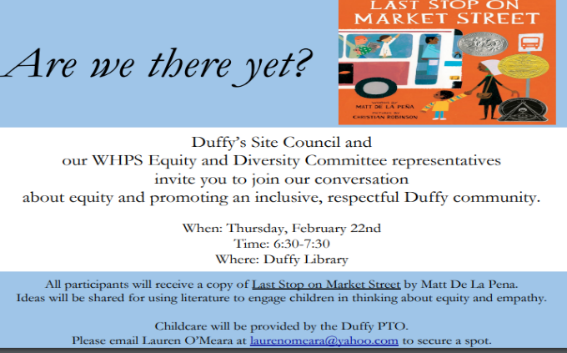 Engaged the entire faculty and staff in a 21 Day Equity Habits ChallengeWhiting LaneTwo gifted presenters (one parent) engaged the fourth and fifth grade students and their families in an interactive and multi-modal Racial Justice Training.  A discussion about the roots of racism in our society, how it impacts us all and the role we can play to raise awareness and promote peace, tolerance and social justice.  A Building CSI time in March was designated for a similar presentation/PD for staff.King Philip(Coming Soon- June 11)   - 8th Grade Identity ConferenceIdentity is extremely complex and multifaceted. Eighth graders are at an age where they are constantly asking the question, “Who am I?” They are also becoming more aware of the world around them as they figure out where and how they want to fit into the larger society. At the end of eighth grade, after students have engaged in a yearlong course about the foundations of US History that include discussions on identity and race, it is a perfect time to create a space for students to reflect on their own identity individually and within society. The 8th Grade Identity Conference gives students a space for meaningful and guided discussions on different aspects of their identity and different identities within our school and culture. This will be accomplished through a one day conference facilitated by the professionals at NCCJ and members of the West Hartford community. Breakout Workshop topics will include race, gender, and the ‘Othered’.  HallPrivilege Walk and Debrief in smaller groups before coming back as a whole faculty. Educators’ Ethnic Affairs This A local level of the Ethnic Minority Affairs Committee of the Connecticut Education Association composed of educators and administrators across the district who collaborate, plan, and support programs and opportunities for expanding andSusssustaining diversity. Ways to support the Educators’ Ethnic Affairs subcommittee at the building level:Host an Educators of Color District-wide Networking EventDevelop and communicate a system for checking in with educators of color Connect the need to build the racial, ethnic and linguistic diversity of the certified staff with the school’s mission or Development Plan: https://www.academia.edu/28835450/RECRUITING_AND_RETAINING_TEACHERS_OF_COLOR?auto=downloadParticipation in and contributions to the district’s recruitment and selection processesOther? Future Educators of Diversity (FEOD)This program increases the ability of WHPS to identify, nurture, and support WHPS students ability to possibly becoming certified educators who then can be recruited back to WHPS schools and assist in increasing and sustaining a diverse staff that reflects the current and student populationsWays to support the FEOD program at the building level: Serving as feeder school mentors to the high school participantsProviding opportunities for FEOD participants to observe live or recorded instruction (confidentiality policy applies)Serving as a guest speaker at FEOD seminarsIdentifying elementary, middle and high school students of color who aspire to be educatorsOther? Family and Community Engagement (FCE)The Members of the Family Engagement subcommittee believe that the approaches and strategies designed for family        participants of the Open Choice program may be of benefit to WH resident families. Elements of study and subcommittee         work addresses barriers to and opportunities for engagement.   Family Engagement is the result of a relationship between the family and the school where families and school representatives work in partnership to best foster student achievement and social emotional well-being. Ways to support this subcommittee at the building level:  Participation in the FCE Welcoming Schools AssessmentHost a Focus Group Host a visiting team school Walk-Through (physical school plant, website, school-to-home materials)Participate on a visiting team Walk-Through at another schoolDistribute a 10-question surveyExamine collected data to inform keep-stop-changeCurrent Pilot Schools:  Examine collected data to inform keep-stop-changeShare data with stake holdersWelcoming Schools Train-the-Trainer participation (identify potential school participants)Update School & Town Family Resource Guide; make available online and printed copies for all new and returning familiesOther? Open Choice Enhancement WHPS recognizes that the unique sacrifices and needs of Open Choice families require more individualized study and support beyond what WHPS does for West Hartford resident families.  Challenges that Open Choice families face may not be common for West Hartford families, and all school staff need to be aware.  This subcommittee works closely with the FCE subcommittee to collaborate on efforts to welcome and engage families of the West Hartford Public Schools.   Ways that Open Choice participating schools can support this subcommittee: Host and promote a K-12 Family Links event Outreach to K-12 Open Choice families and their WHPS “Friends” regarding Family Links eventsParticipate in August Open Choice Welcome and OrientationReach out to new families and returning families Provide school paraphernalia for new studentsIdentify and recruit potential Open Choice Family Representatives:  See Rep Role Description- https://drive.google.com/a/whps.org/file/d/0B6c_cIJ__HrEcGxLeEF1OWVtZXc/view?usp=sharingFoster opportunities for Open Choice Hartford & West Hartford resident connections (e.g.  Buddy Families)Engage Open Choice families in the Welcoming Schools efforts and in PTO activitiesContribute to the Open Choice webpage of the district website: http://www.whps.org/page.cfm?p=3991Other?LGBTQ AdvisoryEmbracing diversity is a core value of the West Hartford Public Schools. We want all students and parents to feel welcome, regardless of income, race, religion, or family structure. The administration wants to be sure that this core value is modeled for employees, students and families. To that end, the LGBTQ Advisory offers support for matters of concern to LGBTQ students and staff and works to better promote inclusion, awareness and respect.     Ways to support the LGBTQ Advisory at the building levelPrioritize a time and format for an annual school-wide LGBTQ presentation Conduct a school-based LGBTQ Professional Development Needs AssessmentConsult with the LGBTQ advisory for specific supportsHost and promote a parent awareness presentationOther? Student Achievement and Educator Capacity Building SubcommitteeThis subcommittee serves to facilitate access to opportunities for students and educators and pathways for success through policy, practice and programming.  The Cultural Competence Continuum and CT Cultural Competence Standards for Professional Learning frame, ground and guide the work of this subcommittee.     Ways to support the SAEC-B at the building level:Access, promote and contribute literature, instructional materials, and resources to the WHPS Cultural Pedagogy Schoology Toolkit- www.schoology.com(access code to join is 2FN2V-GT64R)Serve as host school facilitator of a Culturally Responsive Practice CIT Examine a Board policy as a school to analyze and dismantle disproportionality  and assess alignment with equity and cultural competency practiceConsult with the SAEC-B for PD supportOther? 